LICENCIATURA – TARDERETIFICAÇÃO 01 – 28/09/2021 (Nota após o prazo de inserção no sistema SIGAA, que foi até o dia 11/09/2021, conforme calendário acadêmico Res. 16/2021 – CONSU/Unifap).HORÁRIO PARA O 1º SEM/2021OBS:  ** Não é possível criar uma turma do componente DFCH0204. Somente Componentes Curriculares do tipo Disciplina, Módulo ou Atividades Coletivas podem ser utilizados para criar turma.Prática Pedagógica VII: História do Amapá e da Amazônia   - horário das aulas teóricas e de extensão só para registro no sistema:   1º. 4º. 5º da tarde de 3ª feira e 3º, e 4º terça pela manhãEstágio Supervisionado IV – módulo livreSIGAA: Solicitação de Turma > Cadastro de Componentes Curriculares, efetuada com sucesso em: 09/10/2021 às 10:23 - Vice Coordenador do CCHL - Marquinhos. Solicitação de turma cadastrada com sucesso!LICENCIATURA – NOITENÃO HOUVE ALTERAÇÕES (checado)HORÁRIO PARA O 1º SEM/2021-OBS: Prática Pedagógica VI- História das Américas e História Contemporânea. Horário das aulas teóricas e de extensão: 4ª pela manhãEstágio supervisionado – módulo livreATENÇÃO: TCC II – matrícula na coordenação, para aqueles que tem certeza que concluirão o TCC nesse semestre.SIGAA: Solicitação de Turma > Cadastro de Componentes Curriculares, efetuada com sucesso em: 09/10/2021 às 10:23 - Vice Coordenador do CCHL - Marquinhos. Solicitação de turma cadastrada com sucesso!LICENCIATURA – TARDENão houve alterações (checado em 03/10/2021 12:12:33)HORÁRIO PARA O 1º SEM/2021OBS:** Não é possível criar uma turma do componente DFCH0227. Somente Componentes Curriculares do tipo Disciplina, Módulo ou Atividades Coletivas podem ser utilizados para criar turma.  Prática Pedagógica IV- Ênfase em Culturas africanas, afro-brasileiras e indígenas: horário da carga horária prática e de extensão: 3ª pela manhãEstágio: módulo livreSIGAA: Solicitação de Turma > Cadastro de Componentes Curriculares, efetuada com sucesso em: 09/10/2021 às 10:23 - Vice Coordenador do CCHL - Marquinhos. Solicitação de turma cadastrada com sucesso!LICENCIATURA – NOITE Não houve alterações (checado em 03/10/2021 12:12:33)RETIFICAÇÃO 01 – 28/09/2021 (Nota após o prazo de inserção no sistema SIGAA, que foi até o dia 11/09/2021, conforme calendário acadêmico Res. 16/2021 – CONSU/Unifap).HORÁRIO PARA O 1º SEM/2021- OBS: **Não é possível criar uma turma do componente DFCH0234. Somente Componentes Curriculares do tipo Disciplina, Módulo ou Atividades Coletivas podem ser utilizados para criar turma.* Não é possível criar a turma deste componente pois não está cadastrado o programa deste componente para este semestre. (x) fechar mensagensPrática Pedagógica V -  História da América Portuguesa e Brasil: carga horária prática  e de extensão: sábado pela manhãOficina pedagógica extensionista educação e  direitos humanos: carga horária prática e de extensão: 6ª feira pela manhã. Estágio Supervisionado: módulo livreSIGAA: Solicitação de Turma > Cadastro de Componentes Curriculares, efetuada com sucesso em: 09/10/2021 às 10:23 - Vice Coordenador do CCHL - Marquinhos. Solicitação de turma cadastrada com sucesso!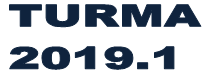 LICENCIATURA – TARDEHORÁRIO PARA O 1º SEM/2021OBS:* Não é possível criar uma turma do componente DFCH0227. Somente Componentes Curriculares do tipo Disciplina, Módulo ou Atividades Coletivas podem ser utilizados para criar turma.** Não é possível criar a turma deste componente pois não está cadastrado o programa deste componente para este semestre. Prática Pedagógica IV: culturas africanas, afro-brasileiras e indígenas: carga horária prática e de extensão: 4ª feira pela manhã - Estágio supervisionado: módulo livre  - SIGAA: Solicitação de Turma > Cadastro de Componentes Curriculares, efetuada com sucesso em: 09/10/2021 às 10:23 - Vice Coordenador do CCHL - Marquinhos. Solicitação de turma cadastrada com sucesso!TURMA 2019.2 LICENCIATURA – NOITE HORÁRIO PARA O 1º SEM/2021OBS:Oficina pedagógica extensionista educação ambiental: carga horária prática e de extensão: 4ª feira pela manhã ** Não é possível criar uma turma do componente DFCH0220. Somente Componentes Curriculares do tipo Disciplina, Módulo ou Atividades Coletivas podem ser utilizados para criar turma. Prática Pedagógica III: História Medieval e moderna: carga horária prática e de extensão: 5ª feira pela manhã  - Tipo: ATIVIDADES ESPECIAIS COLETIVAS - SIGAA: Solicitação de Turma > Cadastro de Componentes Curriculares, efetuada com sucesso em: 09/10/2021 às 10:23 - Vice Coordenador do CCHL - Marquinhos. Solicitação de turma cadastrada com sucesso!TURMA 2020.1 LICENCIATURA – TARDE *Docente com essa CH não pode ser adicionado. A CH total excede à CH da disciplina da turma.HORÁRIO PARA O 1º SEM/2021OBSERVAÇÃO: Oficina pedagógica extensionista educação e diversidade: Carga horária prática e de extensão 3ª feira pela manhãPrática pedagógica I: Arqueologia e História antiga. Carga horária prática 2ª feira pela manhã.Tecnologias de Informação: se houver aula prática em laboratório de informática está pode ocorrer na 3ª feira após a conclusão das aulas teóricas da disciplina Oficina ped. Extensionista educação e diversidadeSIGAA: Solicitação de Turma > Cadastro de Componentes Curriculares, efetuada com sucesso em: 09/10/2021 às 10:23 - Vice Coordenador do CCHL - Marquinhos. Solicitação de turma cadastrada com sucesso!** Não é possível criar uma turma do componente DFCH0204. Somente Componentes Curriculares do tipo Disciplina, Módulo ou Atividades Coletivas podem ser utilizados para criar turma.TURMA 2020.2LICENCIATURA – NOITE O docente MARCOS VINICIUS DE FREITAS REIS está vinculado a outra(s) turma(s) no mesmo horário:
   - DFCH0238 - 01 nos horários: 4N1
Se concluir a operação o docente será inserido com choque de horário.O docente MARCOS VINICIUS DE FREITAS REIS está vinculado a outra(s) turma(s) no mesmo horário (DFCH0238-T01) portanto, a soma da carga horária dedicada do docente em todas as turmas não pode ser superior a 30 horas.RETIFICAÇÃO 01 – Após data de processamento e cadastro no SIGAA (28/092021), data de registro pela Coord. 11/09/2021 – dentro do prazo do calendário acad. HORÁRIO PARA O 1º SEM/2021*Ingressantes noturnoOBS:Prática pedagógica I: Arqueologia e história antiga. Carga horária prática e de extensão: 4ª feira pela manhã.Oficina pedagógica extensionista educação inclusiva: carga horária prática e de extensão: sábado pela manhã.SIGAA: Solicitação de Turma > Cadastro de Componentes Curriculares, efetuada com sucesso em: 09/10/2021 às 10:23 - Vice Coordenador do CCHL - Marquinhos. Solicitação de turma cadastrada com sucesso!TURMA 2021.1 LICENCIATURA – TARDENão é permitido realizar solicitação de abertura de turma fora do período determinado no calendário universitário.HORÁRIO PARA O 1º SEM/2021OBSERVAÇÃOAbordagens Historiográficas interdisciplinares  I: Ênfase em Filosofia e Ciência PolíticaAbordagens Historiográficas interdisciplinares  II: Ênfase em Sociologia e AntropologiaOBSERVAÇÕES GERAISTodas as práticas pedagógicas têm a seguinte carga horária: 75h assim distribuídas – 20 teóricas, 40 práticas e 15 de extensão.Todas as oficinas têm a seguinte carga horária: 60h assim distribuídas – 20 teóricas, 20 práticas e 20 de extensãoOficina de material didático tem a seguinte carga horária: 60h assim distribuídas – 40 teóricas e 20 práticasTecnologias de informação e comunicação em História: carga horária 45h assim distribuída: 30h teóricas e 15h práticasSIGAA: Solicitação de Turma > Cadastro de Componentes Curriculares, efetuada com sucesso em: 09/10/2021 às 10:23 - Vice Coordenador do CCHL - Marquinhos. Solicitação de turma cadastrada com sucesso!QUADRO DA OFERTA DE ESTÁGIOQUADRO DA OFERTA DE PRÁTICA PEDAGAtualizado em 03/10/2021 23:58:05 por Marquinhos.Ajustes e inserção de dados: Simone, EdinaldoAprovação: Colegiado do Curso> Matrícula On-Line 2021.1 > Matrícula On-Line 2021.1 - TARDE- Obs.Horário2ª-FEIRA3ª FEIRA4ª FEIRA5ª FEIRA6ª FEIRASÁBADOPROF.Prof. Substituto  3244769 THIAGO DA SILVA NOBRE  (ATIVO)13:3014:20DFCH0250 - PRÁTICA PEDAGÓGICA VII: História Do Amapá E História Da Amazônia - 75h (5cr)DFCH0239 - HISTORIOGRAFIA BRASILEIRAAguardando Ajustes pelo DERCA/DICADoc. 368/2021 - CCHL 14:2015:10Prática Pedagógica VIIHistoriografia BrasileiraEstágio Supervisionado IV15:1016:00Prática Pedagógica VIIHistoriografia BrasileiraEstágio Supervisionado IV16:2017:10Historiografia BrasileiraDFCH0251 - Estágio Supervisionado Em Docência IV - Ensino Médio - 105h17:1018:00Historiografia BrasileiraHorário2ª-FEIRA - oK3ª FEIRA - oK4ª FEIRA5ª FEIRA6ª FEIRAPROF.  3356167 Maura Leal Da Silva (ATIVO)  Meire Adriana da Silva3N1234  2028454 Marcos Vinicius De Freitas Reis (ATIVO)  4N12  3146740 Hegon Henrique Cardoso Favacho (ATIVO)  5N1234  1015600 Mariana De Araújo Goncalves (ATIVO)  6N123418:3019:20DFCH0239 - Historiografia Brasileira - 60h (4cr)DFCH0299 -Optativa III-Fundamentos da educação escolar indígenaDFCH0238 - Atividade De Extensão V - 30h (2cr)DFCH0246 - Língua Brasileira De Sinais - 60h (4cr)DFCH0240 - História E Culturas Afro-Brasileiras - 60h (4cr)19:2020:10Historiografia BrasileiraOptativa III-Fundamentos da educação escolar indígenaAtividade de Extensão VLibrasHistória e Culturas afro-brasileiras20:1021:00Historiografia BrasileiraOptativa III-Fundamentos da educação escolar indígenaSubstitutoLibrasHistória e Culturas afro-brasileiras20:1021:00Historiografia BrasileiraOptativa III-Fundamentos da educação escolar indígenaDFCH0245 prática pedagógica VI- 75h (5cr)LibrasHistória e Culturas afro-brasileiras21:2022:10Historiografia BrasileiraDFCH0299 - Fundamentos Da Educação Escolar Indígena - 60h (4cr)Prática Pedagógica VILibrasHistória e Culturas afro-brasileirasDia da SemanaHorárioDisciplinaProfessorSÁBADO14:20-16:00DFCH0244 - Estágio Supervisionado IIIÀ DEFINIRHorário2ª-FEIRA3ª FEIRA4ª FEIRA5ª FEIRA6ª FEIRASÁBADODocente  1015600 Mariana De Araujo Goncalves (ativo)  2t1234SIMONE GARCIA ALMEIDA  2206662 Edinaldo Pinheiro Nunes Filho (ativo)  4t1234  2364584 Sidney Da Silva Lobato (ativo) 5t12341935495 daniel Santiago Chaves Ribeiro (ativo)6t12313:3014:2014:2015:10DFCH0231 - História E Culturas Africanas - 60h (4cr)DFCH0227** - Prática Pedagógica IV 75h (5cr)DFCH0242 - HISTÓRIA DO AMAPÁ - 60h (4cr)DFCH0243 - Trabalho De Conclusão De Curso I - 60h (4cr)DFCH0214 - Tecnologias De Informação E Comunicação No Ensino De História - 45h (3cr)15:1016:00História e Culturas AfricanasPrática Pedagógica IVHistória do AmapáTCC ITecnologias da Informação e Comunicação em HistóriaDFCH0228 - Estágio Supervisionado Em Docência I - Ensino Fundamental - 105h (0cr)16:2017:10História e Culturas AfricanasHistória do AmapáTCC ITecnologias da Informação e Comunicação em HistóriaEstágio Supervisionado I17:1018:00História e Culturas AfricanasHistória do AmapáTCC IEstágio Supervisionado IHorário2ª-FEIRA3ª FEIRA4ª FEIRA5ª FEIRA6ª FEIRAServidor docente  3244769 Thiago Da Silva Nobre ATIVO) 2N1234  1991147Andrius Estevam Noronha (ATIVO) 3N1234  3356167 MAURA LEAL DA SILVA (ATIVO) 4N1234  1266224 LARA VANESSA DE CASTRO FERREIRA (ATIVO) 5N1234  1121379 SIMONE GARCIA ALMEIDA (ATIVO) 6N123418:3019:20DFCH0236 História Do Brasil República - 60h (4cr)Optativa II – DFCH0291* - PROTESTO E MUDANÇA POLÍTICA NOS SÉCULOS XIX E XX - 60h (4cr)DFCH0239 HISTORIOGRAFIA BRASILEIRA - 60h (4cr)DFCH0237 - METODOLOGIAS DA PESQUISA HISTÓRICA - 60h (4cr)DFCH0235 - oficina pedagógica extensionista: educação e direitos humanos - 60h (4cr19:2020:10História do  Brasil RepúblicaOptativa II – Protesto e mudança política nos século XIX e XXHistoriografia BrasileiraMetodologia da Pesquisa HistóricaOficina Ped. Extensionista: Educação e direitos humanos20:1021:00História do  Brasil RepúblicaOptativa II – Protesto e mudança política nos século XIX e XX1Historiografia BrasileiraMetodologia da Pesquisa Histórica21:2022:10História do  Brasil RepúblicaOptativa II – Protesto e mudança política nos século XIX e XXHistoriografia BrasileiraMetodologia da Pesquisa HistóricaDia da SemanaHorárioDisciplinaProfessorSÁBADO14:20-16:00DFCH0234** - prática pedagógica V: história da américa portuguesa e história do brasil - 75h (5cr)Professor SubstitutoSÁBADO16:20-18:00DFCH0228 - estágio supervisionado em docência I - ensino fundamental - 105h (0cr)Horário2ª-FEIRA3ª FEIRA4ª FEIRA5ª FEIRA6ª FEIRASÁBADOServidor docente  2031290 IRISLANE PEREIRA DE MORAES (ATIVO) 2T1234  3372864 PAULO MARCELO CAMBRAIA DA COSTA (ATIVO) 3T234Simone Garcia Almeida4T1234Substituto5T1234  2882787 ADALBERTO JUNIOR FERREIRA PAZ (ATIVO) 6T12347T123413:3014:20DFCH0225 -Arqueologia Brasileira - 60h (4cr)DFCH0224 -HISTÓRIA DA AMAZÔNIA II - 45h (3cr)DFCH0227* - Prática Pedagógica IV- 75h (5cr)DFCH0229 - oficina de produção de material didático - 60h (4cr)Optativa I –DFCH0266** - história social do trabalho - 60h (4cr)DFCH0228- estágio supervisionado em docência i - ensino fundamental - 105h 14:2015:10Arqueologia BrasileiraHistória da Amazônia IIPrática Pedagógica IVOficina de Produção de Material DidáticoOptativa I – História social do trabalhoEstágio Supervisionado I15:1016:00Arqueologia BrasileiraHistória da Amazônia IIPrática Pedagógica IVOficina de Produção de Material DidáticoOptativa I – História social do trabalhoEstágio Supervisionado I16:2017:10Arqueologia BrasileiraHistória da Amazônia IIOficina de Produção de Material DidáticoOptativa I – História social do trabalho17:1018:00Arqueologia BrasileiraOficina de Produção de Material DidáticoOptativa I – História social do trabalhoHorário2ª-FEIRA3ª FEIRA4ª FEIRA5ª FEIRA6ª FEIRAServidor docente3372864 PAULO MARCELO CAMBRAIA DA COSTA (ATIVO) 2n1234Colegiado de Pedagogia3n1234Cecília Maria Chaves Brito Bastos4n12342033120 WASHINGTON LUIZ DE OLIVEIRA BRANDAO (ATIVO) 5n1234  3176083 VERÔNICA XAVIER LUNA (ATIVO) 6n123418:3019:20DFCH0219 - história da amazônia I - 60h (4cr)DFCH0217 - política e legislação educacional brasileira - 60h (4cr)DFCH0221 - oficina pedagógica extensionista: educação ambiental - 60h (4cr)DFCH0203-psicologia da educação - 60h (4cr)DFCH0209 -história das américas i - antiga e colonial - 60h (4cr)19:2020:10História da Amazônia IPOLEBOficina pedagógica extensionista educação ambientalPsicologia da educaçãoHistória das Américas I – Antiga e colonial20:1021:00História da Amazônia IPOLEBElke Daniela RochaPsicologia da educaçãoHistória das Américas I – Antiga e colonial20:1021:00História da Amazônia IPOLEBPrática Pedagógica IIIPsicologia da educaçãoHistória das Américas I – Antiga e colonial21:2022:10História da Amazônia IPOLEBDFCH0220** - Prática Pedagógica III: História Medieval E História Moderna - 75h (5cr)Psicologia da educaçãoHistória das Américas I – Antiga e colonialDia da SemanaHorárioDisciplinaProfessorSÁBADO14:20-18:00DFCH0216 - História Da América Portuguesa - 60h (4cr)ThiagoHorário2ª-FEIRA3ª FEIRA4ª FEIRA5ª FEIRA6ª FEIRASÁBADOServidor docente  2028454 MARCOS VINICIUS DE FREITAS REIS* (ATIVO) 2t12  2120653 JULIA MONNERAT BARBOSA3t12343176083 VERONICA XAVIER LUNA 4t2345  3244769 THIAGO DA SILVA NOBRE 5t2345  1991147 ANDRIUS ESTEVAM NORONHA 6 t2345  1935495 DANIEL SANTIAGO CHAVES RIBEIRO7 t23413:3014:20VAGODFCH0213 - oficina pedagógica extensionista: educação e diversidade - 60h (4cr)VAGOVAGOVAGOVAGO   14:2015:10DFCH0215 - atividade de extensão II - 30h (2cr)Oficina ped. Extensionista educação e diversidadeDFCH0209 - história das américas i - antiga e colonial - 60h (4cr)DFCH0210 - metodologia do ensino de história - 60h (4cr)DFCH0208 - HISTÓRIA MODERNA - 60h (4cr)DFCH0214 - TECNOLOGIAS DE INFORMAÇÃO e comunicação no ensino de história - 45h (3cr)15:1016:00Atividade de Extensão IIHistória das Américas I: Antiga e ColonialMetodologia do Ensino de HistóriaHistória ModernaTecnologias de informação e comunicação em História16:2017:10Edinaldo Pinheiro Nunes FilhoHistória das Américas I: Antiga e ColonialMetodologia do Ensino de HistóriaHistória ModernaTecnologias de informação e comunicação em História16:2017:10Prática Pedagógica IHistória das Américas I: Antiga e ColonialMetodologia do Ensino de HistóriaHistória ModernaTecnologias de informação e comunicação em História17:1018:00DFCH0204** -PRÁTICA PEDAGÓGICA I: arqueologia e história antiga - 75h (5cr)História das Américas I: Antiga e ColonialMetodologia do Ensino de HistóriaHistória ModernaHorário2ª-FEIRA3ª FEIRA4ª FEIRA5ª FEIRA6ª FEIRAServidor docenteNazaré Guimarães 3n1234Dorival da Costa dos Santos2n1234Irislaine Pereira de Moares4n1234Anderson Monteiro5n1234Meire Adriana da Silva6n123418:3019:20DFCH0202- DIDÁTICA - 60h (4cr)DFCH0200 - HISTÓRIA MEDIEVAL - 60h (4cr)DFCH0204 - PRÁTICA PEDAGÓGICA I: ARQUEOLOGIA E HISTÓRIA ANTIGA - 75h (5cr)DFCH0198- LÍNGUA PORTUGUESA E COMUNICAÇÃO - 60h (4cr)DFCH0205- HISTÓRIA E CULTURAS INDÍGENAS - 60h (4cr)19:2020:10DidáticaHistória MedievalPrática Pedagógica INão é possível criar uma turma do componente DFCH0204. Somente Componentes Curriculares do tipo Disciplina, Módulo ou Atividades Coletivas podem ser utilizados para criar turma.Língua PortuguesaHistória e Culturas indígenas20:1021:00DidáticaRETIFICAR E AJUSTAR NO SIGAARETIFICAR E AJUSTAR NO SIGAAMarcos Vinícius de Freitas Marques4n56Língua PortuguesaHistória e Culturas indígenas20:1021:00DidáticaRETIFICAR E AJUSTAR NO SIGAARETIFICAR E AJUSTAR NO SIGAAAtividade de Extensão ILíngua PortuguesaHistória e Culturas indígenas21:2022:10DidáticaHistória MedievalDFCH0207- ATIVIDADE DE EXTENSÃO I - 30h (2cr)Língua PortuguesaHistória e Culturas indígenasDia da SemanaHorárioDisciplinaProfessorSÁBADO14:20-16:00*DFCH0206 - oficina pedagógica extensionista: EDUCAÇÃO INCLUSIVA - 60h (4cr)2885014 ELKE DANIELA ROCHA NUNESHorário2ª-FEIRA3ª FEIRA4ª FEIRA5ª FEIRA6ª FEIRAServidor docenteCarmentilla das Chagas Martins2t1234Cecília Maria Chaves Brito Bastos3t1234Julia Monerat Barbosa4t1234Dorival da Costa dos Santos5t1234Carmentilla das Chagas Martins6t123413:3014:20DFCH0195 - abordagens historiográficas interdisciplinares i - ênfase em filosofia e c. política - 60h (4cr)DFCH0242- HISTÓRIA DO AMAPÁ - 60h (4cr)DFCH0197 - TEORIAS DA HISTÓRIA - 60h (4cr)DFCH0199 - HISTÓRIA ANTIGA - 60h (4cr)DFCH0196 - Abordagens Historiográficas Interdisciplinares Ii - Ênfase Em Sociologia E Antropologia - 60h (4cr)      14:2015:10Abordagens interdisciplinares IHistória do AmapáTeoria da HistóriaHistória AntigaAbordagens interdisciplinares II15:1016:00Abordagens interdisciplinares IHistória do AmapáTeoria da HistóriaHistória AntigaAbordagens interdisciplinares II16:2017:10Abordagens interdisciplinares IHistória do AmapáTeoria da HistóriaHistória AntigaAbordagens interdisciplinares II17:1018:00Abordagens interdisciplinares IHistória do AmapáTeoria da HistóriaHistória AntigaAbordagens interdisciplinares IITurmaDisciplina Horário2017.1Estágio IV5ª feira tarde (2 primeiros )2017.2Estágio IIISábado tarde (2 primeiros)2018.1Estágio ISábado tarde (2 últimos)2019.1Estágio ISábado tarde (2 primeiros)TurmaDisciplina Horário2020.2Prática Pedagógica I4ª feira Noite - Irislaine Pereira2020.1Prática Pedagógica I2ª feira  - T - Edinaldo Pinheiro2019.2Prática Pedagógica III4ª feira  - N - Elke Daniela2019.1Prática Pedagógica IV4ª feira  - T - Simone Garcia2018.2Prática Pedagógica V7 – T/N - Substituto2018.1Prática Pedagógica IV2ª feira  - T - Simone Garcia2017.2Prática Pedagógica VI4ª feira  - N - Substituto2017.1Prática Pedagógica VII3ª feira  - T - SubstitutoEstudante/discenteEstudante/discenteMatriculado(a)?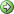 Fone2021007375 - ADERSON GABRIEL BARROS DE MIRANDA2021007375 - ADERSON GABRIEL BARROS DE MIRANDASim96 9116-09872021001148 - ANA CELLY DE SOUZA RAIOL2021001148 - ANA CELLY DE SOUZA RAIOL2021001086 - ANDRÉ NASCIMENTO FREITAS2021001086 - ANDRÉ NASCIMENTO FREITAS2021001460 - ARIELLE CAMILLE COSTA PEREIRA2021001460 - ARIELLE CAMILLE COSTA PEREIRA2021001273 - CAMILLI LIMA COELHO2021001273 - CAMILLI LIMA COELHO2021001193 - CAMILLY NAOMI NOBRE DA COSTA2021001193 - CAMILLY NAOMI NOBRE DA COSTA2021001095 - DANILO OLIVEIRA DOS ANJOS2021001095 - DANILO OLIVEIRA DOS ANJOS2021001184 - EDUARDO PEREIRA CORDEIRO2021001184 - EDUARDO PEREIRA CORDEIRO2021007320 - ESTER BRITO DE JESUS2021007320 - ESTER BRITO DE JESUS2021001890 - INGRYD LIMA VERDE FERREIRA2021001890 - INGRYD LIMA VERDE FERREIRA2021001175 - IZABELE DA SILVA BATISTA2021001175 - IZABELE DA SILVA BATISTA2021007301 - JOÃO RENEN DOS SANTOS CARMO2021007301 - JOÃO RENEN DOS SANTOS CARMO2021001916 - JÚLLYA DOS SANTOS MALCHER MOTTA2021001916 - JÚLLYA DOS SANTOS MALCHER MOTTA2021001961 - MARCIA RAQUEL MACHADO DE ANDRADE2021001961 - MARCIA RAQUEL MACHADO DE ANDRADE2021007366 - MILLA ADRIELLI FIGUEIREDO TENÓRIO2021007366 - MILLA ADRIELLI FIGUEIREDO TENÓRIO2021007384 - NAIARA LOPES BARROSO2021007384 - NAIARA LOPES BARROSO2021007357 - NAIARA PACHECO DE SOUZA2021007357 - NAIARA PACHECO DE SOUZA2021001157 - NICOLE DE SOUSA TORRES2021001157 - NICOLE DE SOUSA TORRES2021001943 - PAULA ROBERTA SANTOS DA SILVA2021001943 - PAULA ROBERTA SANTOS DA SILVA2021001166 - PÉTALA ARAÚJO LIMA2021001166 - PÉTALA ARAÚJO LIMA2021001685 - RAIANY KAROLINA RIBEIRO DO AMARAL2021001685 - RAIANY KAROLINA RIBEIRO DO AMARAL2021008158 - RAU-WANE PIETRA DA SILVA COSTA2021008158 - RAU-WANE PIETRA DA SILVA COSTA2021001676 - RUTHILENE ARAUJO BEZERRA2021001676 - RUTHILENE ARAUJO BEZERRA2021001264 - SABRINA PINHEIRO CARVALHO2021001264 - SABRINA PINHEIRO CARVALHO2021007830 - THIAGO ROBERTO ROCHA DE OLIVEIRA2021007830 - THIAGO ROBERTO ROCHA DE OLIVEIRA2021001907 - YASMIM DA SILVA FIGUEIREDO2021001907 - YASMIM DA SILVA FIGUEIREDO2021001255 - YASMIM FERNANDA SANTOS DA COSTA2021001255 - YASMIM FERNANDA SANTOS DA COSTA27 discente(s) ingressante(s)27 discente(s) ingressante(s)27 discente(s) ingressante(s)Matrícula de Discentes Recém-Cadastrados (2021.1)